ОПРОСНЫЙ ЛИСТ ДЛЯ ПОДБОРА НАКОПИТЕЛЬНОГО РЕЗЕРВУАРА
(заполните любым удобным для Вас способом)Технические характеристикиОбъем резервуара: номинальный         м3, полезный        м3, проектный уровень налива         м3;Тип резервуара:   с плавающей крышей;  со стационарной крышей без понтона;   со стационарной    крышей с понтоном;  Наличие колодца обслуживания: да , нет ;  Наличие разгрузочного патрубка: да , нет ;Конструктивные данные:   горизонтальный резервуар;  вертикальный резервуар; Внутренний диаметр стенки:         мм; Высота стенки:         мм; Глубина залегания подводящей трубы для подземной установки, h:         мм; Диаметр подводящей трубы, Dвх:         мм; Материал подводящей трубы:        Промежуточные ветровые кольца жесткости на стенке: да , нет ;Наличие соединений со стороны подводящей трубы:   фланец;  раструб;   гильза; Уклон днища:   наружу;  внутрь;Тип или химический состав жидкости: Установка емкости:   наземная;  подземная;   в помещении;   под проезжей частью; Материал подводящей трубы:           мм.вод.ст.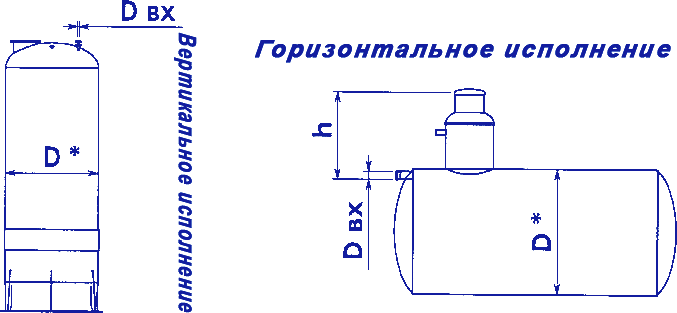 Дополнительная информация (нестандартные требования, вопросы, пожелания):*Заполненный «опросный лист» необходимо отправить по адресу: info@aqua-modul.ruНазвание организации:Ф.И.О.Контактный телефон:Эл. адрес (E-mail):